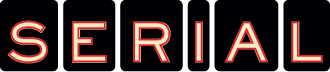 Episode 2:  The BreakupName: 									Date: How did Hae and Adnan meet (which is the same way that they meet most of their friends)? Where does the information that is used in court provided by Hae, herself, about her and Adnan’s    relationship come from?  Who is Hae’s best friend, whom is interviewed during the beginning of this episode?   4. Why was there a need for secrecy of the relationship between Hae and Adnan? 5.  According to the prosecution, how was Adnan in his treatment of Hae?  Did their friends agree with	this assertion?      Would Hae, as described in her diary, agree with the prosecution’s assertion? 6.  How did Haes’ friends describe Hae? How would they describe Hae and Adnan’s relationship?   7. How does Hae’s diary support the prosecution’s case? 8. How does Adnan explain what Hae says about him, and his conflict of his relationship with her and his     religion?9.  In your opinion, was Adnan’s deceit in his actions as a teenager normal or not? Explain.              10.  How was the Homecoming dance used as evidence against Adnan?  What is your opinion of this?   11. What was Adnan’s friend, Saad, statement regarding homecoming and how does the refute the       prosecution’s case?                                                                  12.  Evidence used in a court case will be presented in contradictory manner.  How is this the case in        regards to the  phone?  Adnan’s job?          13.  Who does Hae start to have feelings for while in a relationship with Adnan?                     14.  What additional information is provided to the prosecution by Jay in this episode?                 15.  What is the opinion of everyone else interviewed about the breakup?  Does this support or refute the         prosecution’s case?                                                                 16.  In your opinion, does the breakup between Adnan and Hae seem normal from what you have heard?        Explain.                                                                           17. What reasons does the narrator give for not believing the motive provided by the prosecution at this       point.  Do you agree or disagree?  Explain.                                               18.  Do you think that the cell phone call/evidence has an impact on the case, supporting or not supporting        it?  Explain.                                                                        19.  Do you think that the “Adnan needing a ride” evidence has an impact on the case, supporting or not      supporting it?   Explain.                                                               20.  Do you think that the changing his story about needing a ride has an impact on the case, supporting or not supporting it?  Explain?                                                           21.  At this point, do you believe that Adnan is guilty of murdering Hae, or not?  Explain.               